ClassworkAnalyze tables, graphs, and equations in order to compare rates.Examples:  Creating Tables from EquationsThe ratio of cups of blue paint to cups of red paint is , which means for every cup of blue paint, there are two cups of red paint.  In this case, the equation would be red  blue, or , where  represents the amount of blue paint and  represents the amount of red paint.  Make a table of values. Ms. Siple is a librarian who really enjoys reading.  She can read  of a book in one day.  This relationship can be represented by the equation days books, which can be written as , where  represents the number of books and  represents the number of days.Exercises Bryan and ShaNiece are both training for a bike race and want to compare who rides his or her bike at a faster rate.  Both bikers use apps on their phones to record the time and distance of their bike rides.  Bryan’s app keeps track of his route on a table, and ShaNiece’s app presents the information on a graph.  The information is shown below.At what rate does each biker travel?  Explain how you arrived at your answer.ShaNiece wants to win the bike race.  Make a new graph to show the speed ShaNiece would have to ride her bike in order to beat Bryan. 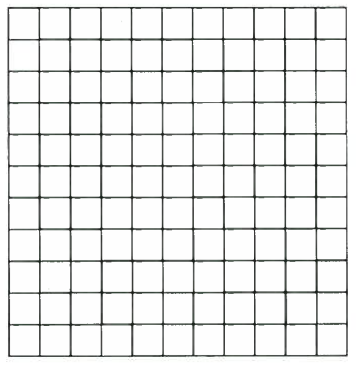 Braylen and Tyce both work at a department store and are paid by the hour.  The manager told the boys they both earn the same amount of money per hour, but Braylen and Tyce did not agree.  They each kept track of how much money they earned in order to determine if the manager was correct.  Their data is shown below.Braylen:   where  represents the number of hours worked and  represents the amount of money Braylen was paid.Tyce: How much did each person earn in one hour?Was the manager correct?  Why or why not?Claire and Kate are entering a cup stacking contest.  Both girls have the same strategy:  stack the cups at a constant rate so that they do not slow down at the end of the race.  While practicing, they keep track of their progress, which is shown below.At what rate does each girl stack her cups during the practice sessions?Kate notices that she is not stacking her cups fast enough.  What would Kate’s equation look like if she wanted to stack cups faster than Claire?Problem Set Victor was having a hard time deciding which new vehicle he should buy.  He decided to make the final decision based on the gas efficiency of each car.  A car that is more gas efficient gets more miles per gallon of gas.  When he asked the manager at each car dealership for the gas mileage data, he received two different representations, which are shown below.          Vehicle 1:  Legend						 Vehicle 2:  Supreme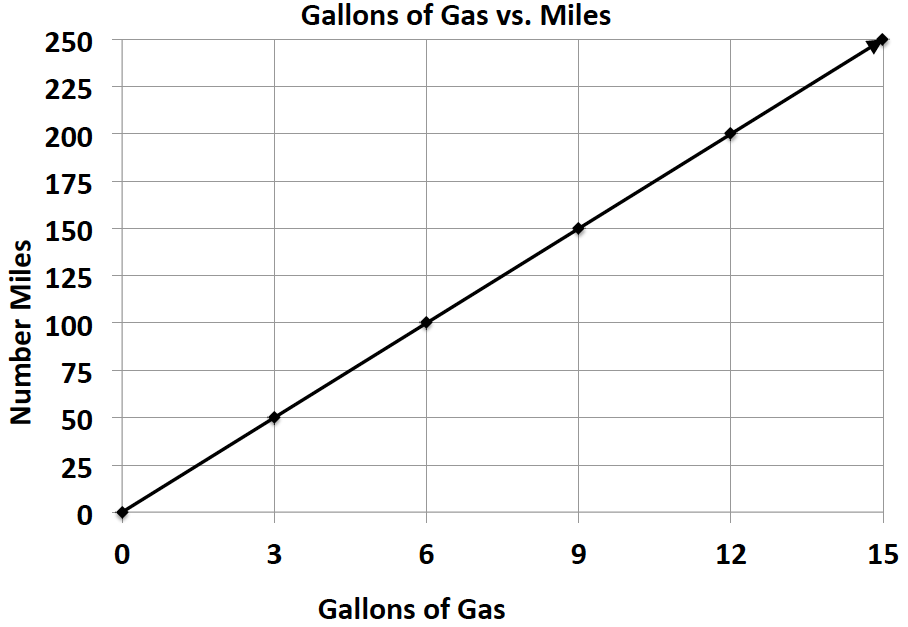 If Victor based his decision only on gas efficiency, which car should he buy?  Provide support for your answer. After comparing the Legend and the Supreme, Victor saw an advertisement for a third vehicle, the Lunar.  The manager said that the Lunar can travel about  miles on a tank of gas.  If the gas tank can hold  gallons of gas, is the Lunar Victor’s best option?  Why or why not?Bryan:ShaNiece: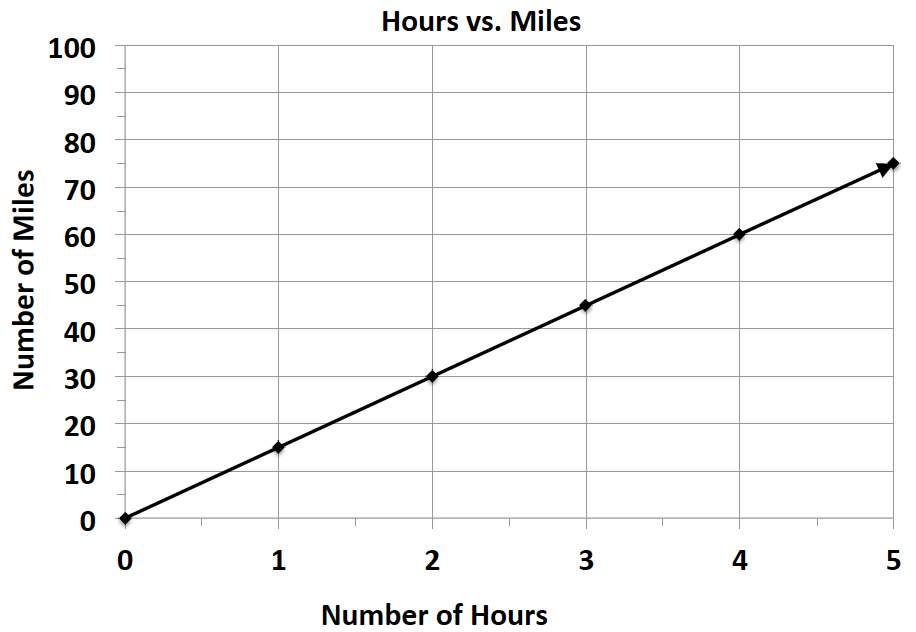 Number of HoursMoney in DollarsClaire:Kate:  , where  represents the amount of  time in seconds and  represents the number of stacked cups.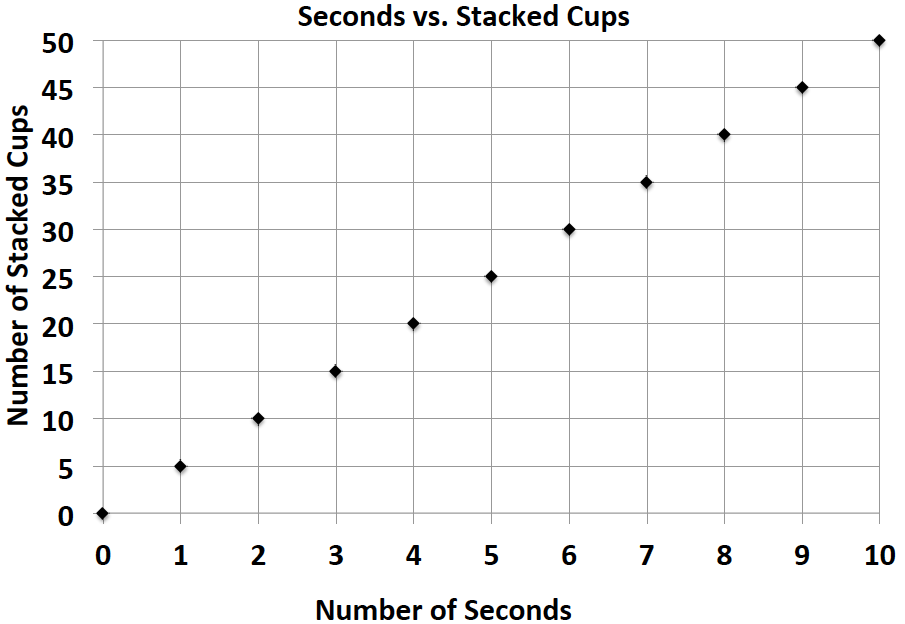 Kate:  , where  represents the amount of  time in seconds and  represents the number of stacked cups.Gallons of GasNumber of Miles